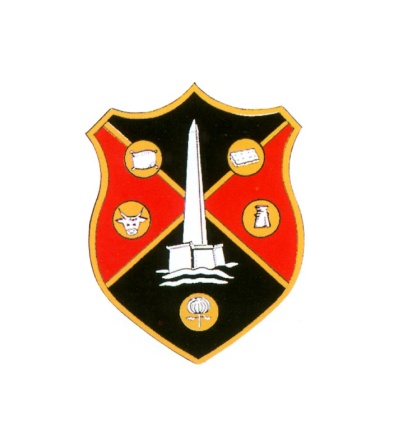 WELLINGTON TOWN COUNCILCOUNCIL PLANNING MEETINGThe PLANNING meeting of Wellington Town Council will be held in the United Reformed Church Hall in Fore Street, Wellington, on Monday 7 November 2016 at 6:15pm   Greg Dyke Town Clerk	AGENDA1. APOLOGIES2. DECLARATION OF INTERESTS3. APPLICATIONS TO BE DETERMINED BY TOWN COUNCIL:(a) Erection of a carport to the south elevation of 28 Ashford Road, Wellington (43/16/0096) (Planning Officer’s report attached recommending Conditional Approval)(b) Erection of single storey side extension to provide garage at 47 Sylvan Road, Wellington (43/16/0101) (Planning Officer’s report attached recommending Conditional Approval)(c) Alterations and extensions to existing detached house at 49 Wellesley Park, Wellington (43/16/0110) (Planning Officer’s report attached recommending Conditional Approval)4. TO CONSIDER WHAT COMMENTS TO MAKE ON THE FOLLOWING APPLICATIONS THAT WILL BE DETERMINED BY TAUNTON DEANE BOROUGH COUNCIL OR SOMERSET COUNTY COUNCIL:(a) Change of use from B1 (Business) to D2 (Assembly and Leisure) at Suite 2 (1st Floor), Tonedale Mill Industrial Park, Tonedale, Wellington (Retention of work already undertaken) (43/16/0065)(b) Conversion of garage and store into ancillary annexe accommodation at The Old Court, Mantle Street, Wellington (43/16/0104/LB)(c) Demolition of existing garage and erection of two storey extension to the north-west elevation at 13 Sylvan Road, Wellington (43/16/0105)                                                                                                                         (d) Notification to fell one Robinia tree, two Eucalyptus trees and one Cherry within Wellington Conservation Area, Saxby, South Street, Wellington (43/16/0107/T)(e) Erection of a two storey extension to the side with basement beneath at The Cleve Spa, Mantle Street, Wellington (43/16/0108)(f) Change of use of land to form equestrian arena with erection of boundary fencing at Payton Farm, Payton Road, Westford, Wellington (43/16/0109)(g) Change of use at ground floor from hair salon to 1 No flat, erection of two storey extension to rear with conversion into 4 No flats and replacement of garage with the erection of 2 No dwellings and associated works at 5 & 5a North Street, Wellington (43/16/0112)(h) Variation of Conditions No 01 (approved plans) and No 04 (storage heights) of application 43/16/0082 at Ryelands Business Park, Wellington (43/16/0115)(i) Demolition of garage and erection of detached dwelling with detached double garage to serve both houses in the garden to the side of Bridge House, Payton Road, Westford, Wellington (resubmission of 43/16/0046) (43/16/0119)Taunton Deane Borough Council Planning Officer will be in attendance at this meeting. PLEASE NOTE: COPIES OF ALL PLANNING APPLICATIONS TO BE DETERMINED AND CONSIDERED BY THE TOWN COUNCIL WILL BE ON DISPLAY IN THE UNITED REFORMED CHURCH HALL ON THE DAY OF THE MEETING